function varargout = ParameterCali_GUI(varargin)% PARAMETERCALI_GUI MATLAB code for ParameterCali_GUI.fig%      PARAMETERCALI_GUI, by itself, creates a new PARAMETERCALI_GUI or raises the existing%      singleton*.%%      H = PARAMETERCALI_GUI returns the handle to a new PARAMETERCALI_GUI or the handle to%      the existing singleton*.%%      PARAMETERCALI_GUI('CALLBACK',hObject,eventData,handles,...) calls the local%      function named CALLBACK in PARAMETERCALI_GUI.M with the given input arguments.%%      PARAMETERCALI_GUI('Property','Value',...) creates a new PARAMETERCALI_GUI or raises the%      existing singleton*.  Starting from the left, property value pairs are%      applied to the GUI before ParameterCali_GUI_OpeningFcn gets called.  An%      unrecognized property name or invalid value makes property application%      stop.  All inputs are passed to ParameterCali_GUI_OpeningFcn via varargin.%%      *See GUI Options on GUIDE's Tools menu.  Choose "GUI allows only one%      instance to run (singleton)".%% See also: GUIDE, GUIDATA, GUIHANDLES% Edit the above text to modify the response to help ParameterCali_GUI% Last Modified by GUIDE v2.5 19-Apr-2018 10:52:41% Begin initialization code - DO NOT EDITgui_Singleton = 1;gui_State = struct('gui_Name',       mfilename, ...                   'gui_Singleton',  gui_Singleton, ...                   'gui_OpeningFcn', @ParameterCali_GUI_OpeningFcn, ...                   'gui_OutputFcn',  @ParameterCali_GUI_OutputFcn, ...                   'gui_LayoutFcn',  [] , ...                   'gui_Callback',   []);if nargin && ischar(varargin{1})    gui_State.gui_Callback = str2func(varargin{1});endif nargout    [varargout{1:nargout}] = gui_mainfcn(gui_State, varargin{:});else    gui_mainfcn(gui_State, varargin{:});end% End initialization code - DO NOT EDIT% --- Executes just before ParameterCali_GUI is made visible.function ParameterCali_GUI_OpeningFcn(hObject, eventdata, handles, varargin)% This function has no output args, see OutputFcn.% hObject    handle to figure% eventdata  reserved - to be defined in a future version of MATLAB% handles    structure with handles and user data (see GUIDATA)% varargin   command line arguments to ParameterCali_GUI (see VARARGIN)% Choose default command line output for ParameterCali_GUIhandles.output = hObject;% Update handles structureguidata(hObject, handles);% UIWAIT makes ParameterCali_GUI wait for user response (see UIRESUME)% uiwait(handles.figure1);% --- Outputs from this function are returned to the command line.function varargout = ParameterCali_GUI_OutputFcn(hObject, eventdata, handles) % varargout  cell array for returning output args (see VARARGOUT);% hObject    handle to figure% eventdata  reserved - to be defined in a future version of MATLAB% handles    structure with handles and user data (see GUIDATA)% Get default command line output from handles structurevarargout{1} = handles.output;% --- Executes on button press in pushbutton3.function pushbutton3_Callback(hObject, eventdata, handles)% hObject    handle to pushbutton3 (see GCBO)% eventdata  reserved - to be defined in a future version of MATLAB% handles    structure with handles and user data (see GUIDATA)[YH,muH,KS,KoH]=XHcalibration(handles);[YA,muA,KN,KoA]=XAcalibration(handles);[bresH,bresA,binaH,binaA]=DOcalibration(handles);set(handles.YH_tag,'string',num2str(YH))set(handles.muH_tag,'string',num2str(muH))set(handles.KS_tag,'string',num2str(KS))set(handles.KoH_tag,'string',num2str(KoH))set(handles.YA_tag,'string',num2str(YA))set(handles.muA_tag,'string',num2str(muA))set(handles.KN_tag,'string',num2str(KN))set(handles.KoA_tag,'string',num2str(KoA))set(handles.bresH_tag,'string',num2str(bresH))set(handles.bresA_tag,'string',num2str(bresA))set(handles.binaH_tag,'string',num2str(binaH));set(handles.binaA_tag,'string',num2str(binaA));% --- Executes on button press in pushbutton4.function pushbutton4_Callback(hObject, eventdata, handles)% hObject    handle to pushbutton4 (see GCBO)% eventdata  reserved - to be defined in a future version of MATLAB% handles    structure with handles and user data (see GUIDATA)[YH,muH,KS,KoH,t_H,S_H,RSS_H]=XHcalibration(handles);[YA,muA,KN,KoA,t_A,S_A,RSS_A]=XAcalibration(handles);[bresH,bresA,binaH,binaA,t_O,S_O,RSS_O]=DOcalibration(handles);data_H=get(handles.XHdata,'data');data_A=get(handles.XAdata,'data');data_O=get(handles.RESdata,'data');Xdata_H=data_H(:,1);Ydata_H=data_H(:,2);Xdata_A=data_A(:,1);Ydata_A=data_A(:,2);Xdata_O=data_O(:,1);Ydata_O=data_O(:,2);str=get(handles.TimeUnit,'string');val=get(handles.TimeUnit,'value');switch str{val}    case 'second'        ti_H=t_H*60*60*24;        ti_A=t_A*60*60*24;        ti_O=t_O*60*60*24;        TimeText='Time (scond)';    case 'minute'        ti_H=t_H*60*24;        ti_A=t_A*60*24;        ti_O=t_O*60*24;        TimeText='Time (minute)';    case 'hour'        ti_H=t_H*24;        ti_A=t_A*24;        ti_O=t_O*24;        TimeText='Time (hour)';    case 'day'        ti_H=t_H;        ti_A=t_A;        ti_O=t_O;        TimeText='Time (day)';endfigure(1)subplot(3,1,1)plot(ti_H,S_H,'k-',Xdata_H,Ydata_H,'ko')xlabel(TimeText)ylabel('DO cocentration')legend('Model data','Experimental data')title(['Heterotrophic respiration, Residual sum of squres = '...    num2str(RSS_H)])subplot(3,1,2)plot(ti_A,S_A,'k-',Xdata_A,Ydata_A,'ko')xlabel(TimeText)ylabel('DO cocentration')legend('Model data','Experimental data')title(['Autotrophic respiration, Residual sum of squres = '...    num2str(RSS_A)])subplot(3,1,3)plot(ti_O,S_O,'k-',Xdata_O,Ydata_O,'ko')xlabel(TimeText)ylabel('DO cocentration')legend('Model data','Experimental data')title(['Endogenous respiration, Residual sum of squres = '...    num2str(RSS_O)])% --- Executes on button press in pushbutton5.function pushbutton5_Callback(hObject, eventdata, handles)% hObject    handle to pushbutton5 (see GCBO)% eventdata  reserved - to be defined in a future version of MATLAB% handles    structure with handles and user data (see GUIDATA)muH=str2double(get(handles.muH_tag,'string'));muA=str2double(get(handles.muA_tag,'string'));KS=str2double(get(handles.KS_tag,'string'));KN=str2double(get(handles.KN_tag,'string'));KoH=str2double(get(handles.KoH_tag,'string'));KoA=str2double(get(handles.KoA_tag,'string'));YH=str2double(get(handles.YH_tag,'string'));YA=str2double(get(handles.YA_tag,'string'));binaH=str2double(get(handles.binaH_tag,'string'));binaA=str2double(get(handles.binaA_tag,'string'));bresH=str2double(get(handles.bresH_tag,'string'));bresA=str2double(get(handles.bresA_tag,'string'));ParaVal=[muH KS KoH YH binaH bresH; muA KN KoA YA binaA bresA]';setappdata(0,'CaliPara',ParaVal);% --- Executes on button press in pushbutton12.function pushbutton12_Callback(hObject, eventdata, handles)% hObject    handle to pushbutton12 (see GCBO)% eventdata  reserved - to be defined in a future version of MATLAB% handles    structure with handles and user data (see GUIDATA)YH=0.67; muH=6; KS=20; KoH=0.2;YA=0.24; muA=0.8; KN=1; KoA=0.4;bresH=0.32; bresA=0.12; binaH=0.08; binaA=0.03;set(handles.YH_tag,'string',num2str(YH))set(handles.muH_tag,'string',num2str(muH))set(handles.KS_tag,'string',num2str(KS))set(handles.KoH_tag,'string',num2str(KoH))set(handles.YA_tag,'string',num2str(YA))set(handles.muA_tag,'string',num2str(muA))set(handles.KN_tag,'string',num2str(KN))set(handles.KoA_tag,'string',num2str(KoA))set(handles.bresH_tag,'string',num2str(bresH))set(handles.bresA_tag,'string',num2str(bresA))set(handles.binaH_tag,'string',num2str(binaH));set(handles.binaA_tag,'string',num2str(binaA));function binaA_tag_Callback(hObject, eventdata, handles)% hObject    handle to binaA_tag (see GCBO)% eventdata  reserved - to be defined in a future version of MATLAB% handles    structure with handles and user data (see GUIDATA)% Hints: get(hObject,'String') returns contents of binaA_tag as text%        str2double(get(hObject,'String')) returns contents of binaA_tag as a double% --- Executes during object creation, after setting all properties.function binaA_tag_CreateFcn(hObject, eventdata, handles)% hObject    handle to binaA_tag (see GCBO)% eventdata  reserved - to be defined in a future version of MATLAB% handles    empty - handles not created until after all CreateFcns called% Hint: edit controls usually have a white background on Windows.%       See ISPC and COMPUTER.if ispc && isequal(get(hObject,'BackgroundColor'), get(0,'defaultUicontrolBackgroundColor'))    set(hObject,'BackgroundColor','white');endfunction binaH_tag_Callback(hObject, eventdata, handles)% hObject    handle to binaH_tag (see GCBO)% eventdata  reserved - to be defined in a future version of MATLAB% handles    structure with handles and user data (see GUIDATA)% Hints: get(hObject,'String') returns contents of binaH_tag as text%        str2double(get(hObject,'String')) returns contents of binaH_tag as a double% --- Executes during object creation, after setting all properties.function binaH_tag_CreateFcn(hObject, eventdata, handles)% hObject    handle to binaH_tag (see GCBO)% eventdata  reserved - to be defined in a future version of MATLAB% handles    empty - handles not created until after all CreateFcns called% Hint: edit controls usually have a white background on Windows.%       See ISPC and COMPUTER.if ispc && isequal(get(hObject,'BackgroundColor'), get(0,'defaultUicontrolBackgroundColor'))    set(hObject,'BackgroundColor','white');endfunction bresA_tag_Callback(hObject, eventdata, handles)% hObject    handle to bresA_tag (see GCBO)% eventdata  reserved - to be defined in a future version of MATLAB% handles    structure with handles and user data (see GUIDATA)% Hints: get(hObject,'String') returns contents of bresA_tag as text%        str2double(get(hObject,'String')) returns contents of bresA_tag as a double% --- Executes during object creation, after setting all properties.function bresA_tag_CreateFcn(hObject, eventdata, handles)% hObject    handle to bresA_tag (see GCBO)% eventdata  reserved - to be defined in a future version of MATLAB% handles    empty - handles not created until after all CreateFcns called% Hint: edit controls usually have a white background on Windows.%       See ISPC and COMPUTER.if ispc && isequal(get(hObject,'BackgroundColor'), get(0,'defaultUicontrolBackgroundColor'))    set(hObject,'BackgroundColor','white');endfunction bresH_tag_Callback(hObject, eventdata, handles)% hObject    handle to bresH_tag (see GCBO)% eventdata  reserved - to be defined in a future version of MATLAB% handles    structure with handles and user data (see GUIDATA)% Hints: get(hObject,'String') returns contents of bresH_tag as text%        str2double(get(hObject,'String')) returns contents of bresH_tag as a double% --- Executes during object creation, after setting all properties.function bresH_tag_CreateFcn(hObject, eventdata, handles)% hObject    handle to bresH_tag (see GCBO)% eventdata  reserved - to be defined in a future version of MATLAB% handles    empty - handles not created until after all CreateFcns called% Hint: edit controls usually have a white background on Windows.%       See ISPC and COMPUTER.if ispc && isequal(get(hObject,'BackgroundColor'), get(0,'defaultUicontrolBackgroundColor'))    set(hObject,'BackgroundColor','white');endfunction YA_tag_Callback(hObject, eventdata, handles)% hObject    handle to YA_tag (see GCBO)% eventdata  reserved - to be defined in a future version of MATLAB% handles    structure with handles and user data (see GUIDATA)% Hints: get(hObject,'String') returns contents of YA_tag as text%        str2double(get(hObject,'String')) returns contents of YA_tag as a double% --- Executes during object creation, after setting all properties.function YA_tag_CreateFcn(hObject, eventdata, handles)% hObject    handle to YA_tag (see GCBO)% eventdata  reserved - to be defined in a future version of MATLAB% handles    empty - handles not created until after all CreateFcns called% Hint: edit controls usually have a white background on Windows.%       See ISPC and COMPUTER.if ispc && isequal(get(hObject,'BackgroundColor'), get(0,'defaultUicontrolBackgroundColor'))    set(hObject,'BackgroundColor','white');endfunction muA_tag_Callback(hObject, eventdata, handles)% hObject    handle to muA_tag (see GCBO)% eventdata  reserved - to be defined in a future version of MATLAB% handles    structure with handles and user data (see GUIDATA)% Hints: get(hObject,'String') returns contents of muA_tag as text%        str2double(get(hObject,'String')) returns contents of muA_tag as a double% --- Executes during object creation, after setting all properties.function muA_tag_CreateFcn(hObject, eventdata, handles)% hObject    handle to muA_tag (see GCBO)% eventdata  reserved - to be defined in a future version of MATLAB% handles    empty - handles not created until after all CreateFcns called% Hint: edit controls usually have a white background on Windows.%       See ISPC and COMPUTER.if ispc && isequal(get(hObject,'BackgroundColor'), get(0,'defaultUicontrolBackgroundColor'))    set(hObject,'BackgroundColor','white');endfunction KN_tag_Callback(hObject, eventdata, handles)% hObject    handle to KN_tag (see GCBO)% eventdata  reserved - to be defined in a future version of MATLAB% handles    structure with handles and user data (see GUIDATA)% Hints: get(hObject,'String') returns contents of KN_tag as text%        str2double(get(hObject,'String')) returns contents of KN_tag as a double% --- Executes during object creation, after setting all properties.function KN_tag_CreateFcn(hObject, eventdata, handles)% hObject    handle to KN_tag (see GCBO)% eventdata  reserved - to be defined in a future version of MATLAB% handles    empty - handles not created until after all CreateFcns called% Hint: edit controls usually have a white background on Windows.%       See ISPC and COMPUTER.if ispc && isequal(get(hObject,'BackgroundColor'), get(0,'defaultUicontrolBackgroundColor'))    set(hObject,'BackgroundColor','white');endfunction KoA_tag_Callback(hObject, eventdata, handles)% hObject    handle to KoA_tag (see GCBO)% eventdata  reserved - to be defined in a future version of MATLAB% handles    structure with handles and user data (see GUIDATA)% Hints: get(hObject,'String') returns contents of KoA_tag as text%        str2double(get(hObject,'String')) returns contents of KoA_tag as a double% --- Executes during object creation, after setting all properties.function KoA_tag_CreateFcn(hObject, eventdata, handles)% hObject    handle to KoA_tag (see GCBO)% eventdata  reserved - to be defined in a future version of MATLAB% handles    empty - handles not created until after all CreateFcns called% Hint: edit controls usually have a white background on Windows.%       See ISPC and COMPUTER.if ispc && isequal(get(hObject,'BackgroundColor'), get(0,'defaultUicontrolBackgroundColor'))    set(hObject,'BackgroundColor','white');endfunction KoH_tag_Callback(hObject, eventdata, handles)% hObject    handle to KoH_tag (see GCBO)% eventdata  reserved - to be defined in a future version of MATLAB% handles    structure with handles and user data (see GUIDATA)% Hints: get(hObject,'String') returns contents of KoH_tag as text%        str2double(get(hObject,'String')) returns contents of KoH_tag as a double% --- Executes during object creation, after setting all properties.function KoH_tag_CreateFcn(hObject, eventdata, handles)% hObject    handle to KoH_tag (see GCBO)% eventdata  reserved - to be defined in a future version of MATLAB% handles    empty - handles not created until after all CreateFcns called% Hint: edit controls usually have a white background on Windows.%       See ISPC and COMPUTER.if ispc && isequal(get(hObject,'BackgroundColor'), get(0,'defaultUicontrolBackgroundColor'))    set(hObject,'BackgroundColor','white');endfunction KS_tag_Callback(hObject, eventdata, handles)% hObject    handle to KS_tag (see GCBO)% eventdata  reserved - to be defined in a future version of MATLAB% handles    structure with handles and user data (see GUIDATA)% Hints: get(hObject,'String') returns contents of KS_tag as text%        str2double(get(hObject,'String')) returns contents of KS_tag as a double% --- Executes during object creation, after setting all properties.function KS_tag_CreateFcn(hObject, eventdata, handles)% hObject    handle to KS_tag (see GCBO)% eventdata  reserved - to be defined in a future version of MATLAB% handles    empty - handles not created until after all CreateFcns called% Hint: edit controls usually have a white background on Windows.%       See ISPC and COMPUTER.if ispc && isequal(get(hObject,'BackgroundColor'), get(0,'defaultUicontrolBackgroundColor'))    set(hObject,'BackgroundColor','white');endfunction muH_tag_Callback(hObject, eventdata, handles)% hObject    handle to muH_tag (see GCBO)% eventdata  reserved - to be defined in a future version of MATLAB% handles    structure with handles and user data (see GUIDATA)% Hints: get(hObject,'String') returns contents of muH_tag as text%        str2double(get(hObject,'String')) returns contents of muH_tag as a double% --- Executes during object creation, after setting all properties.function muH_tag_CreateFcn(hObject, eventdata, handles)% hObject    handle to muH_tag (see GCBO)% eventdata  reserved - to be defined in a future version of MATLAB% handles    empty - handles not created until after all CreateFcns called% Hint: edit controls usually have a white background on Windows.%       See ISPC and COMPUTER.if ispc && isequal(get(hObject,'BackgroundColor'), get(0,'defaultUicontrolBackgroundColor'))    set(hObject,'BackgroundColor','white');endfunction YH_tag_Callback(hObject, eventdata, handles)% hObject    handle to YH_tag (see GCBO)% eventdata  reserved - to be defined in a future version of MATLAB% handles    structure with handles and user data (see GUIDATA)% Hints: get(hObject,'String') returns contents of YH_tag as text%        str2double(get(hObject,'String')) returns contents of YH_tag as a double% --- Executes during object creation, after setting all properties.function YH_tag_CreateFcn(hObject, eventdata, handles)% hObject    handle to YH_tag (see GCBO)% eventdata  reserved - to be defined in a future version of MATLAB% handles    empty - handles not created until after all CreateFcns called% Hint: edit controls usually have a white background on Windows.%       See ISPC and COMPUTER.if ispc && isequal(get(hObject,'BackgroundColor'), get(0,'defaultUicontrolBackgroundColor'))    set(hObject,'BackgroundColor','white');end% --- Executes on button press in pushbutton10.function pushbutton10_Callback(hObject, eventdata, handles)% hObject    handle to pushbutton10 (see GCBO)% eventdata  reserved - to be defined in a future version of MATLAB% handles    structure with handles and user data (see GUIDATA)data=get(handles.RESdata,'data');data(end+1,:)=0;set(handles.RESdata,'data',data)% --- Executes on button press in pushbutton11.function pushbutton11_Callback(hObject, eventdata, handles)% hObject    handle to pushbutton11 (see GCBO)% eventdata  reserved - to be defined in a future version of MATLAB% handles    structure with handles and user data (see GUIDATA)set(handles.RESdata,'data',[0 0])% --- Executes on button press in pushbutton9.function pushbutton9_Callback(hObject, eventdata, handles)% hObject    handle to pushbutton9 (see GCBO)% eventdata  reserved - to be defined in a future version of MATLAB% handles    structure with handles and user data (see GUIDATA)set(handles.XAdata,'data',[0 0])% --- Executes on button press in pushbutton8.function pushbutton8_Callback(hObject, eventdata, handles)% hObject    handle to pushbutton8 (see GCBO)% eventdata  reserved - to be defined in a future version of MATLAB% handles    structure with handles and user data (see GUIDATA)data=get(handles.XAdata,'data');data(end+1,:)=0;set(handles.XAdata,'data',data)% --- Executes on button press in pushbutton6.function pushbutton6_Callback(hObject, eventdata, handles)% hObject    handle to pushbutton6 (see GCBO)% eventdata  reserved - to be defined in a future version of MATLAB% handles    structure with handles and user data (see GUIDATA)data=get(handles.XHdata,'data');data(end+1,:)=0;set(handles.XHdata,'data',data)% --- Executes on button press in pushbutton7.function pushbutton7_Callback(hObject, eventdata, handles)% hObject    handle to pushbutton7 (see GCBO)% eventdata  reserved - to be defined in a future version of MATLAB% handles    structure with handles and user data (see GUIDATA)set(handles.XHdata,'data',[0 0])function XH_tag_Callback(hObject, eventdata, handles)% hObject    handle to XH_tag (see GCBO)% eventdata  reserved - to be defined in a future version of MATLAB% handles    structure with handles and user data (see GUIDATA)% Hints: get(hObject,'String') returns contents of XH_tag as text%        str2double(get(hObject,'String')) returns contents of XH_tag as a double% --- Executes during object creation, after setting all properties.function XH_tag_CreateFcn(hObject, eventdata, handles)% hObject    handle to XH_tag (see GCBO)% eventdata  reserved - to be defined in a future version of MATLAB% handles    empty - handles not created until after all CreateFcns called% Hint: edit controls usually have a white background on Windows.%       See ISPC and COMPUTER.if ispc && isequal(get(hObject,'BackgroundColor'), get(0,'defaultUicontrolBackgroundColor'))    set(hObject,'BackgroundColor','white');endfunction XA_tag_Callback(hObject, eventdata, handles)% hObject    handle to XA_tag (see GCBO)% eventdata  reserved - to be defined in a future version of MATLAB% handles    structure with handles and user data (see GUIDATA)% Hints: get(hObject,'String') returns contents of XA_tag as text%        str2double(get(hObject,'String')) returns contents of XA_tag as a double% --- Executes during object creation, after setting all properties.function XA_tag_CreateFcn(hObject, eventdata, handles)% hObject    handle to XA_tag (see GCBO)% eventdata  reserved - to be defined in a future version of MATLAB% handles    empty - handles not created until after all CreateFcns called% Hint: edit controls usually have a white background on Windows.%       See ISPC and COMPUTER.if ispc && isequal(get(hObject,'BackgroundColor'), get(0,'defaultUicontrolBackgroundColor'))    set(hObject,'BackgroundColor','white');endfunction Sn_tag_Callback(hObject, eventdata, handles)% hObject    handle to Sn_tag (see GCBO)% eventdata  reserved - to be defined in a future version of MATLAB% handles    structure with handles and user data (see GUIDATA)% Hints: get(hObject,'String') returns contents of Sn_tag as text%        str2double(get(hObject,'String')) returns contents of Sn_tag as a double% --- Executes during object creation, after setting all properties.function Sn_tag_CreateFcn(hObject, eventdata, handles)% hObject    handle to Sn_tag (see GCBO)% eventdata  reserved - to be defined in a future version of MATLAB% handles    empty - handles not created until after all CreateFcns called% Hint: edit controls usually have a white background on Windows.%       See ISPC and COMPUTER.if ispc && isequal(get(hObject,'BackgroundColor'), get(0,'defaultUicontrolBackgroundColor'))    set(hObject,'BackgroundColor','white');endfunction Ss_tag_Callback(hObject, eventdata, handles)% hObject    handle to Ss_tag (see GCBO)% eventdata  reserved - to be defined in a future version of MATLAB% handles    structure with handles and user data (see GUIDATA)% Hints: get(hObject,'String') returns contents of Ss_tag as text%        str2double(get(hObject,'String')) returns contents of Ss_tag as a double% --- Executes during object creation, after setting all properties.function Ss_tag_CreateFcn(hObject, eventdata, handles)% hObject    handle to Ss_tag (see GCBO)% eventdata  reserved - to be defined in a future version of MATLAB% handles    empty - handles not created until after all CreateFcns called% Hint: edit controls usually have a white background on Windows.%       See ISPC and COMPUTER.if ispc && isequal(get(hObject,'BackgroundColor'), get(0,'defaultUicontrolBackgroundColor'))    set(hObject,'BackgroundColor','white');end% --- Executes on button press in pushbutton13.function pushbutton13_Callback(hObject, eventdata, handles)% hObject    handle to pushbutton13 (see GCBO)% eventdata  reserved - to be defined in a future version of MATLAB% handles    structure with handles and user data (see GUIDATA)[name,path]=uigetfile({'*.xlsx';'*.xls'},'File selector');filename=[path name];XHread=xlsread(filename,'A:B');XAread=xlsread(filename,'C:D');RESread=xlsread(filename,'E:F');set(handles.XHdata,'data',XHread)set(handles.XAdata,'data',XAread)set(handles.RESdata,'data',RESread)% --- Executes on selection change in TimeUnit.function TimeUnit_Callback(hObject, eventdata, handles)% hObject    handle to TimeUnit (see GCBO)% eventdata  reserved - to be defined in a future version of MATLAB% handles    structure with handles and user data (see GUIDATA)% Hints: contents = cellstr(get(hObject,'String')) returns TimeUnit contents as cell array%        contents{get(hObject,'Value')} returns selected item from TimeUnit% --- Executes during object creation, after setting all properties.function TimeUnit_CreateFcn(hObject, eventdata, handles)% hObject    handle to TimeUnit (see GCBO)% eventdata  reserved - to be defined in a future version of MATLAB% handles    empty - handles not created until after all CreateFcns called% Hint: popupmenu controls usually have a white background on Windows.%       See ISPC and COMPUTER.if ispc && isequal(get(hObject,'BackgroundColor'), get(0,'defaultUicontrolBackgroundColor'))    set(hObject,'BackgroundColor','white');endfunction [YH,muH,KS,KoH,t,S,resnorm]=XHcalibration(handles)XH=str2double(get(handles.XH_tag,'string'));Ss=str2double(get(handles.Ss_tag,'string'));exdata=get(handles.XHdata,'data');So=exdata(1,2);Y_in=str2double(get(handles.YH_tag,'string')); mu_in=str2double(get(handles.muH_tag,'string')); Ks_in=str2double(get(handles.KS_tag,'string')); Ko_in=str2double(get(handles.KoH_tag,'string'));str=get(handles.TimeUnit,'string');val=get(handles.TimeUnit,'value');switch str{val}    case 'second'        time=exdata(:,1)/60/60/24;    case 'minute'        time=exdata(:,1)/60/24;    case 'hour'        time=exdata(:,1)/24;    case 'day'        time=exdata(:,1);endDO=exdata(:,2);xo=[Y_in mu_in Ks_in Ko_in];if get(handles.HBR10,'value')    BR=0.1;elseif get(handles.HBR20,'value')    BR=0.2;elseif get(handles.HBR50,'value')    BR=0.5;elseif get(handles.HBR100,'value')    BR=1;endlb=xo-BR*xo;ub=xo+BR*xo;[x,resnorm]=lsqcurvefit(@Monod,xo,time,DO,lb,ub,[],XH,Ss,So);YH=x(1);  muH=x(2); KS=x(3); KoH=x(4);t=linspace(0,time(end),200);S=Monod(x,t,XH,Ss,So);function S=Monod(x,time,XH,Ss,So)Y=x(1);mu=x(2);Ks=x(3);Ko=x(4);[t,S]=ode45(@respmodel,time,So,[],XH,Ss,mu,Ks,Ko,Y);function dSdt=respmodel(t,So,XH,Ss,mu,Ks,Ko,Y)dSdt=-((1-Y)/Y)*mu*XH*(Ss/(Ks+Ss))*(So/(Ko+So));function [YA,muA,KN,KoA,t,S,resnorm]=XAcalibration(handles)XA=str2double(get(handles.XA_tag,'string'));Sn=str2double(get(handles.Sn_tag,'string'));exdata=get(handles.XAdata,'data');So=exdata(1,2);Y_in=str2double(get(handles.YA_tag,'string')); mu_in=str2double(get(handles.muA_tag,'string')); Ks_in=str2double(get(handles.KN_tag,'string')); Ko_in=str2double(get(handles.KoA_tag,'string'));str=get(handles.TimeUnit,'string');val=get(handles.TimeUnit,'value');switch str{val}    case 'second'        time=exdata(:,1)/60/60/24;    case 'minute'        time=exdata(:,1)/60/24;    case 'hour'        time=exdata(:,1)/24;    case 'day'        time=exdata(:,1);endDO=exdata(:,2);xo=[Y_in mu_in Ks_in Ko_in];if get(handles.ABR10,'value')    BR=0.1;elseif get(handles.ABR20,'value')    BR=0.2;elseif get(handles.ABR50,'value')    BR=0.5;elseif get(handles.ABR100,'value')    BR=1;endlb=xo-BR*xo;ub=xo+BR*xo;[x,resnorm]=lsqcurvefit(@Monod,xo,time,DO,lb,ub,[],XA,Sn,So);YA=x(1); muA=x(2); KN=x(3); KoA=x(4);t=linspace(0,time(end),200);S=Monod(x,t,XA,Sn,So);function S=Monod(x,time,XA,Sn,So)Y=x(1);mu=x(2);Ks=x(3);Ko=x(4);[t,S]=ode45(@respmodel,time,So,[],XA,Sn,mu,Ks,Ko,Y);function dSdt=respmodel(t,So,XA,Sn,mu,Ks,Ko,Y)dSdt=-((4.57-Y)/Y)*mu*XA*(Sn/(Ks+Sn))*(So/(Ko+So));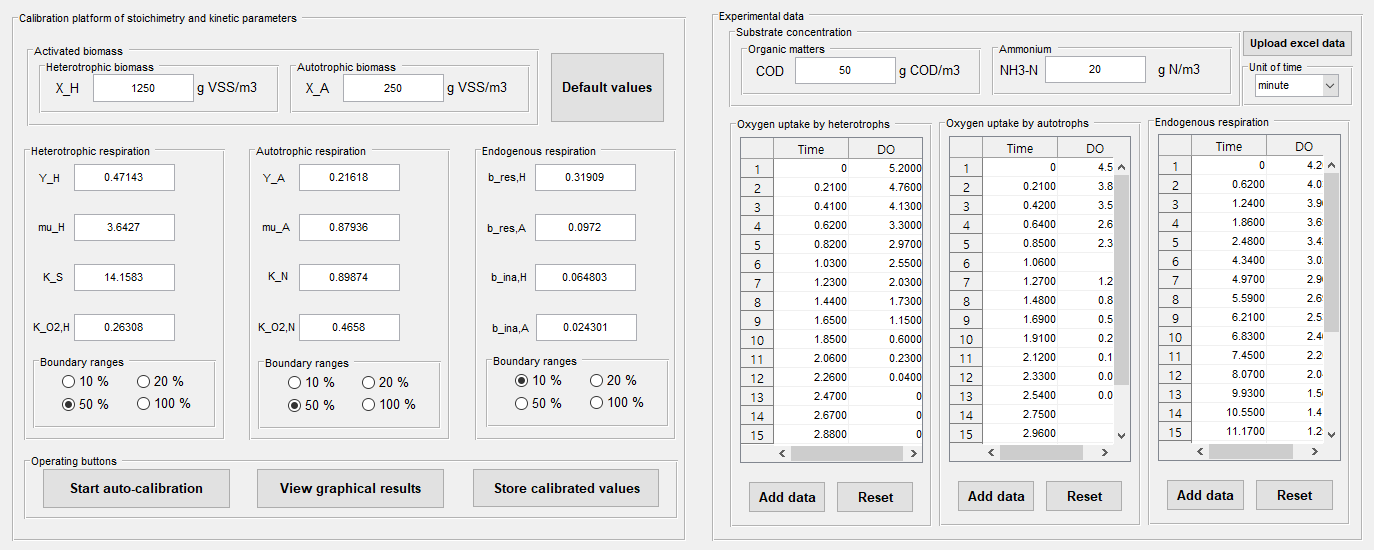 Model calibration platform to estimate parameter values (left frame) with experimental data (right frame).